ESCOLA MUNICIPAL DE EDUCAÇÃO BÁSICA AUGUSTINHO MARCONDIRETORA: TATIANA M. BITTENCOURT MENEGATASSESSORA TÉCNICA PEDAGÓGICA: MARISTELA BORELLA BARAUNAASSESSORA TÉCNICA ADMINISTRATIVA: MARGARETE PETTER DUTRAPROFESSORA: JAQUELINE DEMARTINIATIVIDADE DE INGLÊS - 2º ANOCATANDUVAS, MAY 21ST 2020TODAY IS THURSDAY MY DAY– MEU DIAOBSERVE AS IMAGENS ABAIXO SOBRE AS PARTES DO DIA. (NÃO PRECISA COPIAR NO CADERNO).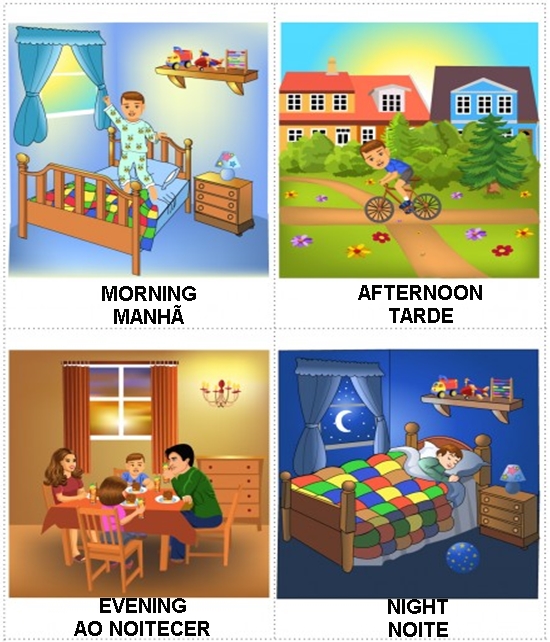 VAMOS OUVIR ALGUMAS MÚSICAS SOBRE AS PARTES DO DIA!DAILY ROUTINE SONG - ALL IN A DAY:  https://www.youtube.com/watch?v=CkKJWK1hRk0DIFFERENT TIMES OF THE DAY: https://www.youtube.com/watch?v=GqNaVXycr_o&t=34sATIVIDADE 1 – AGORA É A SUA VEZ! FAÇA UM DESENHO REPRESENTANDO O VOCÊ FAZ EM CADA PERÍODO DO SEU DIA.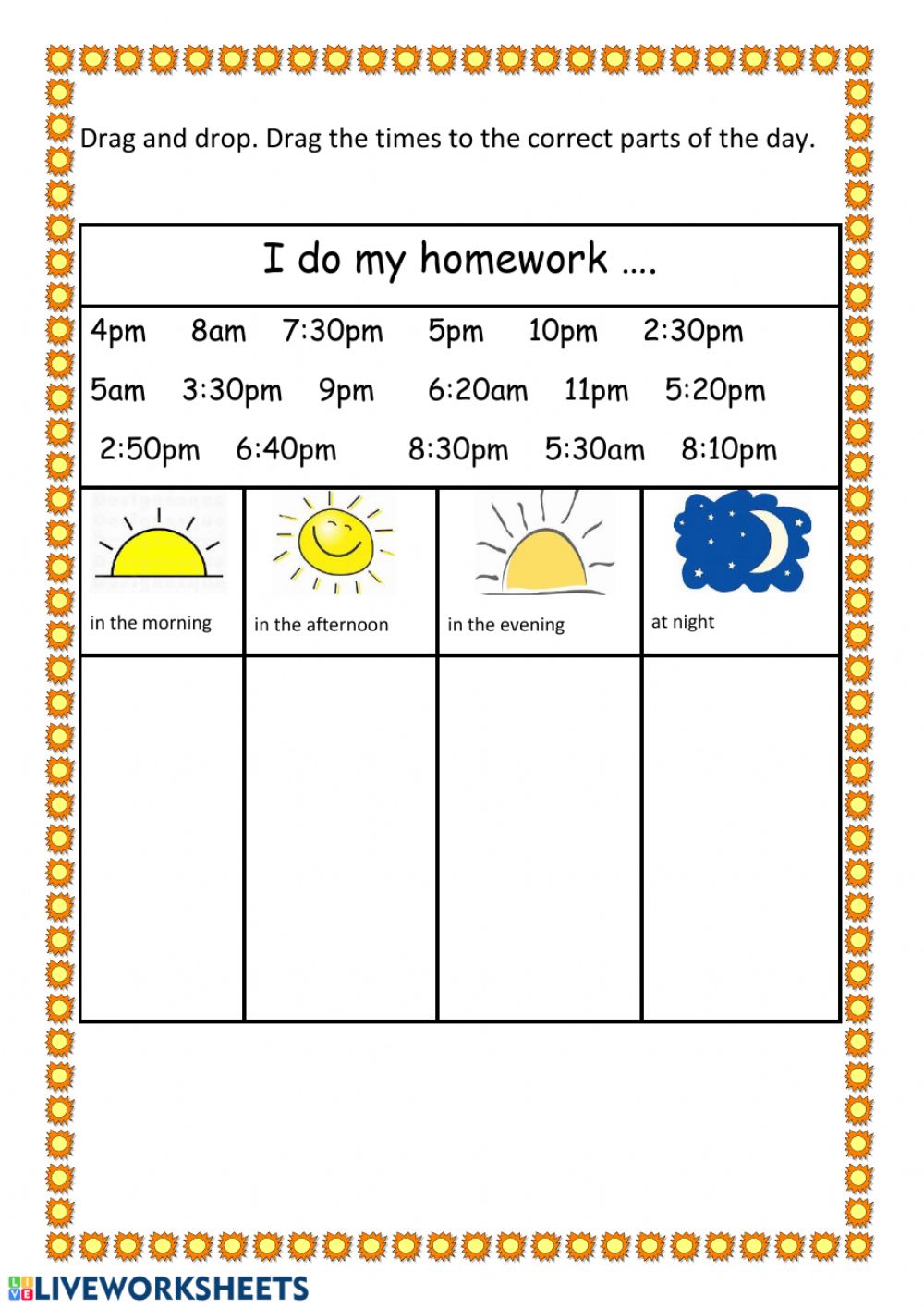 IN THE MORNINGIN THE AFTERNOONIN THE EVENINGAT NIGHT